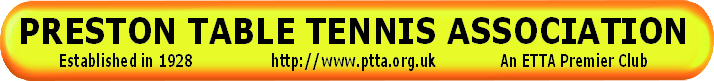 CLUB & TEAM APPLICATION FORM 2021CLUB & TEAM APPLICATION FORM 2021CLUB & TEAM APPLICATION FORM 2021CLUB & TEAM APPLICATION FORM 2021CLUB & TEAM APPLICATION FORM 2021CLUB & TEAM APPLICATION FORM 2021CLUB & TEAM APPLICATION FORM 2021CLUB & TEAM APPLICATION FORM 2021Name of club - Name of club - Name of club - Club room - Club room - Club room - Secretary – Secretary – Secretary – Secretary’s Address – Secretary’s Address – Secretary’s Address – Secretary’s Email –Secretary’s Email –Secretary’s Email –Telephone No (Home) – Telephone No (Home) – Telephone No (Home) – Mobile No - Mobile No - New TeamNew TeamNew TeamNoNoNoNoNoMatch NIGHTSMatch NIGHTSMatch NIGHTSMatch NIGHTSMatch NIGHTSMatch NIGHTSMatch NIGHTSMatch NIGHTSIf the club is playing at St Augustine’s Centre, where possible please suggest possible other home nights for the relevant teams.  Please note only Tuesday, Wednesday and Thursday are available if playing at St Augustine’s.If the club is playing at St Augustine’s Centre, where possible please suggest possible other home nights for the relevant teams.  Please note only Tuesday, Wednesday and Thursday are available if playing at St Augustine’s.If the club is playing at St Augustine’s Centre, where possible please suggest possible other home nights for the relevant teams.  Please note only Tuesday, Wednesday and Thursday are available if playing at St Augustine’s.If the club is playing at St Augustine’s Centre, where possible please suggest possible other home nights for the relevant teams.  Please note only Tuesday, Wednesday and Thursday are available if playing at St Augustine’s.If the club is playing at St Augustine’s Centre, where possible please suggest possible other home nights for the relevant teams.  Please note only Tuesday, Wednesday and Thursday are available if playing at St Augustine’s.If the club is playing at St Augustine’s Centre, where possible please suggest possible other home nights for the relevant teams.  Please note only Tuesday, Wednesday and Thursday are available if playing at St Augustine’s.If the club is playing at St Augustine’s Centre, where possible please suggest possible other home nights for the relevant teams.  Please note only Tuesday, Wednesday and Thursday are available if playing at St Augustine’s.If the club is playing at St Augustine’s Centre, where possible please suggest possible other home nights for the relevant teams.  Please note only Tuesday, Wednesday and Thursday are available if playing at St Augustine’s.Preferred (please tick)Preferred (please tick)Preferred (please tick)Preferred (please tick)Preferred (please tick)Optional Other (please tick)Optional Other (please tick)A Team Mon     Tues    Weds    Thurs    Fri      Mon     Tues    Weds    Thurs    Fri      Mon     Tues    Weds    Thurs    Fri      Mon     Tues    Weds    Thurs    Fri      Mon     Tues    Weds    Thurs    Fri      Tues    Weds     Thurs   Tues    Weds     Thurs  B Team Mon     Tues    Weds    Thurs    Fri      Mon     Tues    Weds    Thurs    Fri      Mon     Tues    Weds    Thurs    Fri      Mon     Tues    Weds    Thurs    Fri      Mon     Tues    Weds    Thurs    Fri      Tues    Weds     Thurs  Tues    Weds     Thurs C Team Mon     Tues    Weds    Thurs    Fri      Mon     Tues    Weds    Thurs    Fri      Mon     Tues    Weds    Thurs    Fri      Mon     Tues    Weds    Thurs    Fri      Mon     Tues    Weds    Thurs    Fri      Tues    Weds     Thurs   Tues    Weds     Thurs  TEAM CONTACTS AND TELEPHONE NUMBERSTEAM CONTACTS AND TELEPHONE NUMBERSTEAM CONTACTS AND TELEPHONE NUMBERSTEAM CONTACTS AND TELEPHONE NUMBERSTEAM CONTACTS AND TELEPHONE NUMBERSTEAM CONTACTS AND TELEPHONE NUMBERSTEAM CONTACTS AND TELEPHONE NUMBERSTEAM CONTACTS AND TELEPHONE NUMBERSContact NameContact NameContact Number(s)Contact Number(s)Contact Number(s)Contact Number(s)A TeamA TeamB TeamB TeamC TeamC TeamTo be sent to: Andrew White via email (andrewdwhiteuk@gmail.com). If a club has more than 3 teams please use multiple forms for D team and others.The M.R.C. insist club secretaries entering new teams to submit the names and contact details of all players you propose to play in each team, so that they may be placed in the correct division.To be sent to: Andrew White via email (andrewdwhiteuk@gmail.com). If a club has more than 3 teams please use multiple forms for D team and others.The M.R.C. insist club secretaries entering new teams to submit the names and contact details of all players you propose to play in each team, so that they may be placed in the correct division.To be sent to: Andrew White via email (andrewdwhiteuk@gmail.com). If a club has more than 3 teams please use multiple forms for D team and others.The M.R.C. insist club secretaries entering new teams to submit the names and contact details of all players you propose to play in each team, so that they may be placed in the correct division.To be sent to: Andrew White via email (andrewdwhiteuk@gmail.com). If a club has more than 3 teams please use multiple forms for D team and others.The M.R.C. insist club secretaries entering new teams to submit the names and contact details of all players you propose to play in each team, so that they may be placed in the correct division.To be sent to: Andrew White via email (andrewdwhiteuk@gmail.com). If a club has more than 3 teams please use multiple forms for D team and others.The M.R.C. insist club secretaries entering new teams to submit the names and contact details of all players you propose to play in each team, so that they may be placed in the correct division.To be sent to: Andrew White via email (andrewdwhiteuk@gmail.com). If a club has more than 3 teams please use multiple forms for D team and others.The M.R.C. insist club secretaries entering new teams to submit the names and contact details of all players you propose to play in each team, so that they may be placed in the correct division.To be sent to: Andrew White via email (andrewdwhiteuk@gmail.com). If a club has more than 3 teams please use multiple forms for D team and others.The M.R.C. insist club secretaries entering new teams to submit the names and contact details of all players you propose to play in each team, so that they may be placed in the correct division.To be sent to: Andrew White via email (andrewdwhiteuk@gmail.com). If a club has more than 3 teams please use multiple forms for D team and others.The M.R.C. insist club secretaries entering new teams to submit the names and contact details of all players you propose to play in each team, so that they may be placed in the correct division.